Welcome to Immanuel Lutheran Church
630 Adams St Wausau, WI 54403 | ​​Phone: (715) 842-3644http://www.immanuelwausau.org/Sunday, February , 2024
5th Sunday after Epiphany, Year BPlease welcome Pastor Tryphine Schruba to Immanuel as she leads us in Worship today.PreludeAnnouncementsIntroductionIn Isaiah the one God who sits above the earth and numbers the stars also strengthens the powerless. So, in Jesus’ healing work we see the hand of the creator God, lifting up the sick woman to health and service (diakonia). Like Simon’s mother-in-law, we are lifted up and healed to serve. Following Jesus, we strengthen the powerless; like Jesus, we seek to renew our own strength in quiet times of prayer.Please stand if able.Confession and ForgivenessBlessed be the holy Trinity, ☩ one God,creator of darkness and light,word of truth,wind sweeping over the waters.Amen.Let us confess our sin in the presence of God and of one another.Silence is kept for reflection.God, our rock and refuge,we pour out our hearts before you.We have known you but have not always loved you.We have wounded one anotherand sinned against you.We have not always recognized the Holy Spiritdwelling in each of us.Remember your covenant.Renew your creation.Restore us,that we might proclaim your good news to all.  Amen.The voice of the Lord is upon the waters.God has spoken:The time of grace is now.In Jesus, the reign of God has come near.By the authority of ☩ Jesus Christ,your sins are forgiven.You are God’s beloved. Amen.Opening Hymn  	        “Jesus We Are Gathered”	                     # 529Greeting: “The grace of the Lord Jesus Christ and the love of God and the communion of the Holy Spirit be with you all” ( 2 Corinthians 13:14).C: And also, with you.Prayer of the Day P: Everlasting God, you give strength to the weak and power to the faint. Make us agents of your healing and wholeness, that your good news may be made known to the ends of your creation, through Jesus Christ, our Savior and Lord. Amen.Please be seated.First Reading: Isaiah 40:21-31R: A reading from Isaiah.R: Word of God. Word of life.  C: Thanks be to God. Psalm: Psalm 147:1-11, 20cR: Please read responsively to Psalm 147.  The Lord heals the brokenhearted. (Ps. 147:3) 1Hallelujah! How good it is to sing praises | to our God!
  How pleasant it is to honor | God with praise!
 2The Lord re- | builds Jerusalem,
  and gathers the ex- | iles of Israel.
 3The Lord heals the | brokenhearted
  and binds | up their wounds.
 4The Lord counts the number | of the stars
  and calls them all | by their names.  
 5Great is our Lord and might- | y in power;
  there is no limit | to God’s wisdom.
 6The Lord lifts | up the lowly,
  but casts the wicked | to the ground.
 7Sing to the Lord | with thanksgiving;
  make music upon the harp | to our God,
 8who covers the heav- | ens with clouds
  and prepares rain for the earth, making grass to grow up- | on the mountains.  
 9God provides food | for the cattle
  and for the young ravens | when they cry.
 10God is not impressed by the might | of a horse,
  and has no pleasure in the speed | of a runner,
 11but finds pleasure in those who | fear the Lord,
  in those who await God’s steadfast love. 20c| Hallelujah! Second Reading:  1 Corinthians 9:16-23.R: A reading from 1 Corinthians. R: Word of God. Word of life.  C: Thanks be to God.Please stand for the Gospel.Gospel Acclamation               “Alleluia”                                            pg. 142Gospel: Mark 1:29-39P: The Holy Gospel according to Mark. C: Glory to you, O Lord.P: The Gospel of the Lord. C: Praise to you, O Christ. Please be seated.Sermon                                                                  Pastor Tryphine Schruba Silence for reflection.Hymn of the Day   “Praise The One Who Breaks The Darkness”    # 843Please stand if able.		                                   Apostles’ Creed 		     See the yellow sheet in the back of your hymnal.Please be seated.Prayers of Intercession As we celebrate Christ embodied in human form, we pray for God’s blessing on the church, the world, and all of creation. After “God of Grace”, please respond with “receive our prayer”. Knowing the Holy Spirit intercedes for us, we offer these prayers and the silent prayers of our hearts in the name of our Savior, Jesus Christ. Amen.P: Gathered into one by the holy spirit, let us pray as Jesus taught us.The Lord’s PrayerOffertory Hymn      “As With Gladness Men Of Old”     # 302 vss. 1, 4, 5The usher will bring up the offering plate.Please stand if able.Offertory PrayerP: Blessed are you, Holy One,for all good things come from you.In bread and cup, you open heaven to us.Meet us at this table,that we receive what we seekand follow your Son, Jesus,in whose name we pray. Amen.BenedictionP: God who names you,Christ who claims you,and the Holy Spirit who dwells in you,☩ bless you and remain with you always. Amen.Closing Hymn              “I Am So Glad Jesus Lifted Me”                    # 860 DismissalP: Go in peace.  You are God’s beloved.C: Thanks be to God.PostludePrayer Concerns: Joan Bonstead’s daughter Tracy, Allen and Karen Spoehr, Pastor Helling, and family (For updates, please contact the ILC office.)Contribution Statements have been mailed.February 11, 2024.  Come join us for coffee to say “Thank You” to Judy Kort for all the years of beautiful music that she has played for us!February 14, 2024. Ash Wednesday service is being offered at Pilgrim Lutheran at 6:30 pm.March 28,  2024. Maundy Thursday service is being offered at Good Shepherd Lutheran at 6:30 pm.March 9,  2024.  Good Friday service is being offered at St. Stephen Lutheran at 6:30 pm.February 16 - 18, 2024. ELCA Journey with Jesus. This synod youth gathering grades 6 – 12 is being held at Imago Dei Village @ 6:00 pm.  (registration is January 12th – 26th with an early bird special).We need a new Worship Chairperson to assist with the organization of all future worship services and music as well as a part-time pianist/organist.The Men’s Discussion Group meets Thursdays at 7:30 am, in the Koinonia room.  New participants are always welcome.Strong Bones Senior Exercise Group meets every Tuesday and Thursday in the old Nursery at 10:30 am. The class is open to anyone wishing to improve balance and maintain strength to prevent falls. New faces are happily welcome.Volunteers needed to Host Coffee Hours. The sign-up sheet is in the kitchen. Attendance on 01/28/24: 27Our Sister Church is the Lobatla Parish. Address is: c/o Moruti (Pastor) Rev. G.M. Nkale, P.O. Box 160, Motswedi 2870, Republic of South Africa. Email for Pastor: nkalesto@gmail.com*Going forward from February there will be only one Holy Communion held on the 3rd Sunday of the month.*Next week’s scheduleFrom sundaysandseasons.com. Copyright © 2024 Augsburg Fortress. All rights reserved. Reprinted by permission under Augsburg Fortress Liturgies Annual License #SAS014524. New Revised Standard Version Bible, Copyright © 1989. Revised Common Lectionary, Copyright © 1992 Consultation on Common Texts, admin Augsburg Fortress. Used by permission.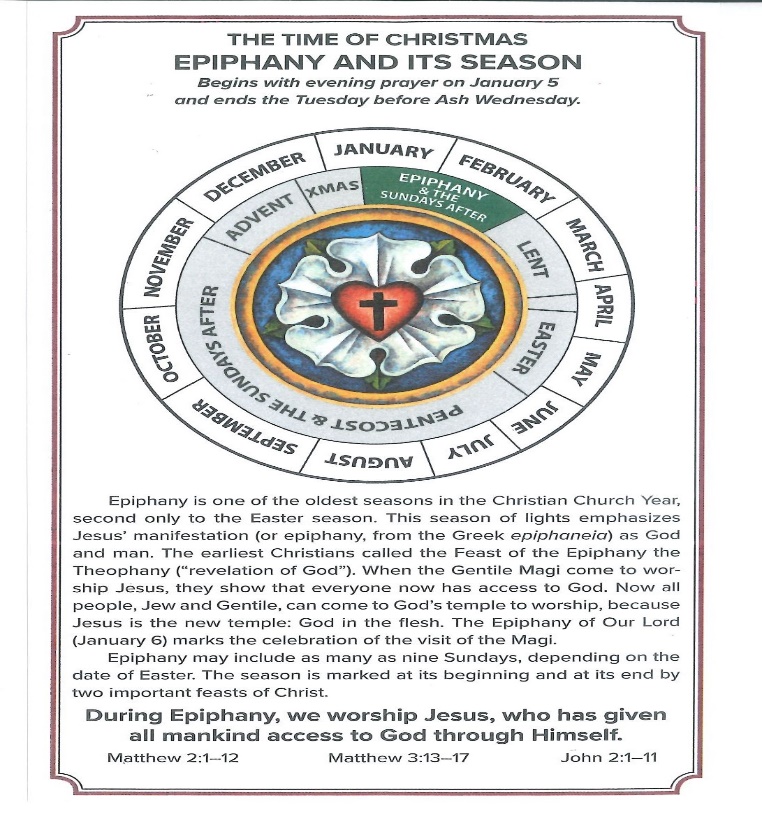 February 2024February 2024February 2024February 2024February 2024February 2024Worship Leader: Pastor Tryphine SchrubaWorship Leader: Pastor Tryphine SchrubaWorship Leader: Pastor Tryphine SchrubaWorship Leader: Pastor Tryphine SchrubaWorship Leader: Pastor Tryphine SchrubaWorship Leader: Pastor Tryphine SchrubaDATEPIANIST / ORGANISTREADER USHER / GREETERSVIDEO TAPERCOMMUNION2/4/2024Karen ZuidemaRick LohrBruce KnoxVAltar Guild: Holly Westaby & Kathy KnoxAltar Guild: Holly Westaby & Kathy KnoxAltar Guild: Holly Westaby & Kathy KnoxAltar Guild: Holly Westaby & Kathy KnoxAltar Guild: Holly Westaby & Kathy KnoxAltar Guild: Holly Westaby & Kathy KnoxFebruary 2024February 2024February 2024February 2024February 2024February 2024Worship LeaderWorship LeaderWorship LeaderWorship LeaderWorship LeaderWorship LeaderDATEPIANIST / ORGANISTREADER USHER / GREETERSVIDEO TAPERCOMMUNION2/11/2024Doug HellingBob DoedeVAltar Guild: Holly Westaby & Kathy KnoxAltar Guild: Holly Westaby & Kathy KnoxAltar Guild: Holly Westaby & Kathy KnoxAltar Guild: Holly Westaby & Kathy KnoxAltar Guild: Holly Westaby & Kathy KnoxAltar Guild: Holly Westaby & Kathy Knox